               Vadovaudamasi Lietuvos Respublikos vietos savivaldos įstatymo 16 straipsnio 2 dalies 15 punktu ir 51 straipsnio 1 dalimi, Lietuvos Respublikos biudžeto sandaros įstatymo 26 straipsnio 4 dalimi, Lietuvos Respublikos 2018 m. valstybės biudžeto ir savivaldybių biudžetų finansinių rodiklių patvirtinimo įstatymu, atsižvelgdama į Pagėgių savivaldybės 2016−2018 metų strateginį veiklos planą, Pagėgių savivaldybės taryba  n u s p r e n d ž i a:               1. Patvirtinti:               1.1. Pagėgių savivaldybės 2018 metų biudžeto pajamas – 8 522 781,00 eurų (1 priedas);               1.2. Praėjusių metų nepanaudotas lėšas  − 166 788,00 eurų (2 priedas); skolintos lėšos – 216 000,00 eurų;               1.3. Pagėgių savivaldybės 2018 metų biudžeto asignavimus programoms finansuoti, paskirstytus pagal lėšų šaltinius ir asignavimų valdytojus − 8 974 679,00 eurų (3 priedas), iš jų: darbo užmokesčiui – 3  982 359,00 eurų, turtui įsigyti – 1 288 093,00 eurų, iš jų:               1.3.1. Specialiąją tikslinę dotaciją mokinio krepšeliui finansuoti − 1 727 000,00 eurų (4 priedas),  Specialios tikslinės dotacijos mokinio krepšeliui finansuoti paskirstymą (4a priedas);                           1.3.2. Specialiąją tikslinę dotaciją valstybinėms funkcijoms atlikti ir perduotoms iš apskrities įstaigoms išlaikyti  − 1 023 323,00 eurų (5 priedas);               1.3.3. Savivaldybės biudžetinių įstaigų išlaidas už gautas teikiamas paslaugas − 420 270,00 eurų (6 priedas);               1.3.4. Kita tikslinė dotacija – 127 208,00 eurų (7 priedas);               1.3.5. Biudžeto lėšos savarankiškoms funkcijoms vykdyti – 5 676 878,00 eurų (8 priedas).               2. Nustatyti, kad asignavimų valdytojai Lietuvos Respublikos įstatymų nustatyta tvarka atsako už vadovaujamų ir pavaldžių institucijų biudžeto išlaidų vykdymą, kad prisiimti įsipareigojimai pagal kiekvieną programą neviršytų patvirtintų bendrųjų asignavimų¸ iš jų − darbo užmokesčiui ir turtui įsigyti sumų.                 3. Įpareigoti savivaldybės biudžeto asignavimų valdytojus, sudarant ir tvirtinant išlaidų sąmatas, numatyti reikiamų asignavimų dalis 2018 m. sausio 1 d. esančiam įsiskolinimui už suteiktas paslaugas, atliktus darbus ir įsigytas prekes padengti.                 4. Įpareigoti savivaldybės biudžeto asignavimų valdytojus neprisiimti įsipareigojimų ir nesudaryti sutarčių darbams atlikti, prekėms ir paslaugoms pirkti, kol nėra tam skirtų asignavimų.                 5. Nustatyti, kad biudžetinės įstaigos savo vardu negali skolintis lėšų, prisiimti jokių skolinių įsipareigojimų  (įskaitant pagal kitus įsipareigojamuosius skolos dokumentus ir finansines nuomos (lizingo) sutartis).                  6. Įpareigoti savivaldybės biudžeto asignavimų valdytojus, patvirtinus savivaldybės biudžetą, per 15 darbo dienų patvirtinti savo ir savo pavaldžių biudžetinių įstaigų  kitų subjektų programas ir jų sąmatas, pagal programų finansavimo šaltinius, funkcinės ir ekonominės klasifikacijos kodus ir pateikti Pagėgių savivaldybės administracijos Finansų skyriui.                 7. Sprendimą paskelbti Teisės aktų registre ir Pagėgių savivaldybės interneto svetainėje www.pagegiai.lt.                 Šis sprendimas gali būti skundžiamas Regionų apygardos administracinio teismo Klaipėdos rūmams (Galinio pylimo g. 9, 91230 Klaipėda) Lietuvos Respublikos administracinių bylų teisenos įstatymo nustatyta tvarka per 1 (vieną) mėnesį nuo sprendimo paskelbimo dienos.Savivaldybės meras 				Virginijus Komskis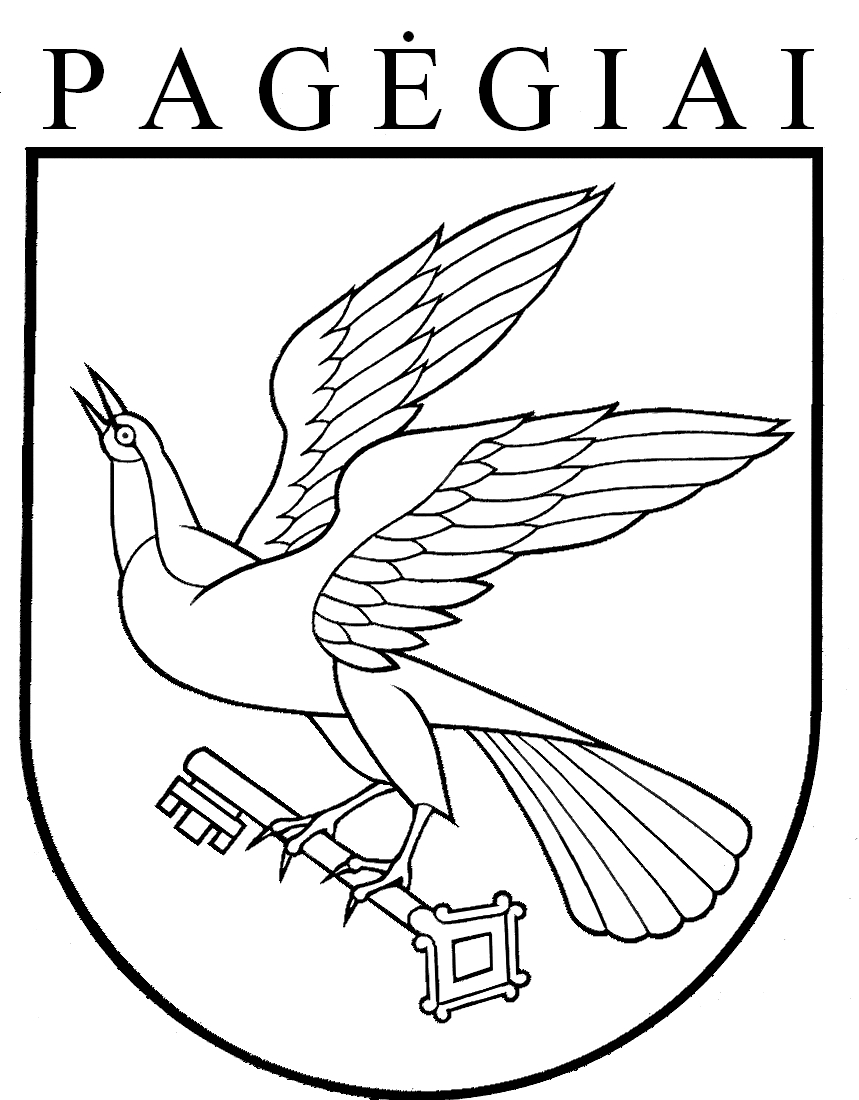 Pagėgių savivaldybės tarybasprendimasdėl Pagėgių savivaldybės 2018 metų biudžeto tvirtinimo2018 m. vasario 20 d. Nr. T-21PagėgiaiPagėgių savivaldybės tarybos2018 m. vasario 20 d.sprendimo Nr. T-211 priedasPAGĖGIŲ SAVIVALDYBĖS 2018 METŲ BIUDŽETO PAJAMOS(Eurais)Eil.Nr.Pajamos  ir valstybės biudžeto dotacijosSuma 1.MOKESČIAI  (3+6+11 )1512800021.1.Pajamų ir pelno mokesčiai  ( 4)345430001.1.1.Gyventojų pajamų mokestis  4454300051.2.Turto mokesčiai  (7+8+9 )64000001.2.1.Žemės mokestis71000001.2.2.Nekilnojamojo turto mokestis83000001.2.3.Paveldimo turto mokestis9101.3.Prekių ir paslaugų mokesčiai (12+13+14+15 )111850001.3.1.Valstybinės rinkliavos1290001.3.2.Vietinė rinkliava 131.3.3.Vietinė rinkliava už komunalinių atliekų surinkimą141660001.3.4.Mokestis už aplinkos teršimą1510000162.DOTACIJOS (19+25+33) :172877531182.1.Speciali tikslinė dotacija(20+21+22+23)1927503232.1.1.Valstybinėms(perduotoms savivaldybėms) funkcijoms atlikti209787232.1.2.Mokinio krepšeliui finansuoti2117270002.1.3.Speciali tikslinė dotacija perduotoms iš apskrities įstaigoms išlaikyti22446002.1.4.Kita tikslinė dotacija ( vietinės reikšmės keliams(gatvėms)tiesti, rekonstruoti,taisyti,prižiūrėti ir saugaus eismo sąlygoms užtikrinti23242.3.Kita tikslinė dotacija (26+29):251272082.3.1.Einamiems tikslams (27+28):2602.3.1.1.Kita tikslinė dotacija 272.3.1.2.Kita tikslinė dotacija 282.4.Kapitalui formuoti(30+32)291272082.4.1.Valstybės investicijų programoje numatytoms kapitalo investicijoms finansuoti (31) :3002.4.1.1.Kita tikslinė dotacija (vietinės reikšmės keliams(gatvėms)tiesti, rekonstruoti,taisyti,prižiūrėti ir saugaus eismo sąlygoms užtikrinti312.4.2.Kita tikslinė dotacija (ES finansinės paramos lėšos projektui ,,Vandens tiekimo  ir nuotekų tvarkymo infrastruktūros renovavimas ir plėtra Pagėgių savivaldybėje(Natkiškiuose ir Piktupėnuose)321272082.6.Europos Sąjungos finansinės paramos lėšos(34+36)3302.6.1.Einamiems tikslams (35):3402.6.1.1.Europos Sąjungos finansinės paramos lėšos 352.6.2.Kapitalui formuoti (37 ):3602.6.2.1.Europos Sąjungos finansinės paramos lėšos (Investiciniams projektams)3738393.KITOS PAJAMOS (42+47+52+54)40482250413.1.Turto pajamos (43+44+45)42620003.1.1.Nuomos mokestis už valstybinę žemę ir valstybinius vidaus vandenų  fondo vandens telkinius43500003.1.2.Mokesčiai už valstybinius gamtos išteklius4480003.1.3.Mokesčiai už medžiojamų gyvūnų išteklius454000463.2.Pajamos už prekes ir paslaugas(48+49+50)474202503.2.1.Pajamos už ilgalaikio ir trumpalaikio materialiojo turto nuomą4884503.2.2.Biudžetinių įstaigų pajamos už prekes ir paslaugas49437203.2.3.Įmokos už išlaikymą švietimo, socialinės apsaugos ir kitose įstaigose50368080513.3.Pajamos iš baudų ir konfiskacijos520533.4.Kitos neišvardintos pajamos540554.MATERIALIOJO IR NEMATERIALIOJO TURTO REALIZAVIMO PAJAMOS(57+58)56350004.1.Žemės realizavimo pajamos57100004.2.Materialiojo ir nematerialiojo turto realizavimo pajamos5825000595.VISO PAJAMŲ (1+17+40+56)60852278161Skolintos lėšos622160002017 metais nepanaudotos skolintos lėšos6369110Praėjusių metų nepanaudotos lėšos(65+66) :64166788Tikslinę paskirtį turinčios lėšos6519063Kitas lėšų likutis nukreiptas finansiniams įsipareigojimams vykdyti6614772567IŠ VISO(60+62+63+64):688974679Pagėgių savivaldybės tarybos Pagėgių savivaldybės tarybos Pagėgių savivaldybės tarybos Pagėgių savivaldybės tarybos Pagėgių savivaldybės tarybos Pagėgių savivaldybės tarybos Pagėgių savivaldybės tarybos Pagėgių savivaldybės tarybos Pagėgių savivaldybės tarybos PAGĖGIŲ SAVIVALDYBĖS  2018  METŲ  BIUDŽETO ASIGNAVIMAI PAGĖGIŲ SAVIVALDYBĖS  2018  METŲ  BIUDŽETO ASIGNAVIMAI PAGĖGIŲ SAVIVALDYBĖS  2018  METŲ  BIUDŽETO ASIGNAVIMAI PAGĖGIŲ SAVIVALDYBĖS  2018  METŲ  BIUDŽETO ASIGNAVIMAI PAGĖGIŲ SAVIVALDYBĖS  2018  METŲ  BIUDŽETO ASIGNAVIMAI PAGĖGIŲ SAVIVALDYBĖS  2018  METŲ  BIUDŽETO ASIGNAVIMAI PAGĖGIŲ SAVIVALDYBĖS  2018  METŲ  BIUDŽETO ASIGNAVIMAI PAGĖGIŲ SAVIVALDYBĖS  2018  METŲ  BIUDŽETO ASIGNAVIMAI PAGĖGIŲ SAVIVALDYBĖS  2018  METŲ  BIUDŽETO ASIGNAVIMAI PAGĖGIŲ SAVIVALDYBĖS  2018  METŲ  BIUDŽETO ASIGNAVIMAI PAGĖGIŲ SAVIVALDYBĖS  2018  METŲ  BIUDŽETO ASIGNAVIMAI PAGĖGIŲ SAVIVALDYBĖS  2018  METŲ  BIUDŽETO ASIGNAVIMAI PAGĖGIŲ SAVIVALDYBĖS  2018  METŲ  BIUDŽETO ASIGNAVIMAI PAGĖGIŲ SAVIVALDYBĖS  2018  METŲ  BIUDŽETO ASIGNAVIMAI PAGĖGIŲ SAVIVALDYBĖS  2018  METŲ  BIUDŽETO ASIGNAVIMAI PAGĖGIŲ SAVIVALDYBĖS  2018  METŲ  BIUDŽETO ASIGNAVIMAI PAGĖGIŲ SAVIVALDYBĖS  2018  METŲ  BIUDŽETO ASIGNAVIMAI PAGĖGIŲ SAVIVALDYBĖS  2018  METŲ  BIUDŽETO ASIGNAVIMAI 2018m. Vasario 20 d . 2018m. Vasario 20 d . 2018m. Vasario 20 d . 2018m. Vasario 20 d . 2018m. Vasario 20 d . 2018m. Vasario 20 d . 2018m. Vasario 20 d . 2018m. Vasario 20 d . 2018m. Vasario 20 d . sprendimo Nr.T-21sprendimo Nr.T-21sprendimo Nr.T-21sprendimo Nr.T-21sprendimo Nr.T-21sprendimo Nr.T-21sprendimo Nr.T-21sprendimo Nr.T-21sprendimo Nr.T-213 priedas3 priedas3 priedas3 priedas3 priedas3 priedas3 priedas(Eurais)(Eurais)(Eurais)Savivaldybės biudžetas 151 Savivaldybės biudžetas 151 Savivaldybės biudžetas 151 Savivaldybės biudžetas 151 Savivaldybės biudžetas 151 Savivaldybės biudžetas 151 Savivaldybės biudžetas 151 Savivaldybės biudžetas 151 Savivaldybės biudžetas 151 Valstybės biudžetas 141,142,143,146Valstybės biudžetas 141,142,143,146Valstybės biudžetas 141,142,143,146Valstybės biudžetas 141,142,143,146Valstybės biudžetas 141,142,143,146Valstybės biudžetas 141,142,143,146Valstybės biudžetas 141,142,143,146Valstybės biudžetas 141,142,143,146Valstybės biudžetas 141,142,143,146Valstybės biudžetas 141,142,143,146Valstybės biudžetas 141,142,143,146Valstybės biudžetas 141,142,143,146Valstybės biudžetas 141,142,143,146Valstybės biudžetas 141,142,143,146Biudžetinių įstaigų veiklos pajamosBiudžetinių įstaigų veiklos pajamosBiudžetinių įstaigų veiklos pajamosBiudžetinių įstaigų veiklos pajamosBiudžetinių įstaigų veiklos pajamosBiudžetinių įstaigų veiklos pajamosBiudžetinių įstaigų veiklos pajamosBiudžetinių įstaigų veiklos pajamosBiudžetinių įstaigų veiklos pajamosBiudžetinių įstaigų veiklos pajamosBiudžetinių įstaigų veiklos pajamosBiudžetinių įstaigų veiklos pajamosBiudžetinių įstaigų veiklos pajamosiš jų:iš jų:iš jų:iš jų:iš jų:iš jų:iš jų: išlaidoms išlaidoms išlaidoms išlaidoms išlaidomsišlaidomsišlaidomsišlaidomsišlaidomsišlaidomsišlaidomsišlaidomsišlaidomsišlaidomsišlaidomsišlaidomsišlaidomsišlaidomsišlaidomsišlaidomsišlaidomsAsignavimų valdytojai/priemonėsAsignavimų valdytojai/priemonės Iš viso asignavimai Iš viso asignavimaiVisoVisoVisoIš jų: darbo užmokesčiuiIš jų: darbo užmokesčiuiturtui įsigytiturtui įsigytiturtui įsigytiIš viso savarankiškom savivaldybės funkcijoms vykdyti (SB)151Iš viso savarankiškom savivaldybės funkcijoms vykdyti (SB)151Iš viso savarankiškom savivaldybės funkcijoms vykdyti (SB)151Iš viso savarankiškom savivaldybės funkcijoms vykdyti (SB)151VisoVisoVisoVisoIš jų: darbo užmokesčiuiIšlaidos turtui įsigytiIšlaidos turtui įsigytiIš viso specialiąjai tikslinei  dotacijai vykdyti(VB) 141;142; 143;143/1Iš viso specialiąjai tikslinei  dotacijai vykdyti(VB) 141;142; 143;143/1Iš viso specialiąjai tikslinei  dotacijai vykdyti(VB) 141;142; 143;143/1Iš viso specialiąjai tikslinei  dotacijai vykdyti(VB) 141;142; 143;143/1VisoVisoVisoVisoIš jų: darbo užmokesčiuiIš jų: darbo užmokesčiuiIš jų: darbo užmokesčiuiIšlaidos turtui įsigytiIšlaidos turtui įsigytiIšlaidos turtui įsigytiIš viso biudžetinių įstaigų veiklos pajamos (BĮP) 3Iš viso biudžetinių įstaigų veiklos pajamos (BĮP) 3Iš viso biudžetinių įstaigų veiklos pajamos (BĮP) 3Iš viso biudžetinių įstaigų veiklos pajamos (BĮP) 3VisoVisoVisoVisoIš jų:darbo užmokesčiuiIš jų:darbo užmokesčiuiIš jų:darbo užmokesčiuiIšlaidos turtui įsigytiIšlaidos turtui įsigyti(7 st.+11 st.+15 st.)(7 st.+11 st.+15 st.)(8 st.+12 st.+16 st.)(8 st.+12 st.+16 st.)(8 st.+12 st.+16 st.)(9st.+13 st.+17 st.)(9st.+13 st.+17 st.)(10 st.+14st.+18st.)(10 st.+14st.+18st.)(10 st.+14st.+18st.)(8st.+10st.)(8st.+10st.)(8st.+10st.)(8st.+10st.)(12 st.+14st.)(12 st.+14st.)(12 st.+14st.)(12 st.+14st.)(16st.+18st.)(16st.+18st.)(16st.+18st.)(16st.+18st.)223344455666777788889101011111111121212121313131414141515151516161616171717181801. VALDYMO TOBULINIMO  PROGRAMA01. VALDYMO TOBULINIMO  PROGRAMA2183539218353918926871892687189268711606021160602290852290852290852176683917668391766839176683914759871475987147598714759878747232908522908524167004167004167004167004167004167004167004167002858792858792858790000000000000000SAVIVALDYBĖS ADMINISTRACIJASAVIVALDYBĖS ADMINISTRACIJA199863919986391707787170778717077871024508102450829085229085229085217668391766839176683917668391475987147598714759871475987874723290852290852231800231800231800231800231800231800231800231800149785149785149785000000000000000001.Bendros valstybės paslaugos01.Bendros valstybės paslaugos180982818098281518976151897615189769058759058752908522908522908521729928172992817299281729928143907614390761439076143907684869529085229085279900799007990079900799007990079900799005718057180571800000000000000000Polit.pasitikėjimo valstyb.tarnautojaiPolit.pasitikėjimo valstyb.tarnautojai2049622049622049622049622049628327383273000204962204962204962204962204962204962204962204962832730000000000Mero fondasMero fondas94009400940094009400000009400940094009400940094009400940000000000Savivaldybės kontrolieriusSavivaldybės kontrolierius303033030330303303033030322256222560003030330303303033030330303303033030330303222560000000000AdministracijaAdministracija9295329295329275329275329275325970495970492000200020009295329295329295329295329275329275329275329275325970492000200000000000Pagėgių seniūnija valdymasPagėgių seniūnija valdymas6574665746657466574665746424104241000065746657466574665746657466574665746657464241000000000Stoniškių seniūnija valdymasStoniškių seniūnija valdymas4421744217442174421744217289872898700044217442174421744217442174421744217442172898700000000Vilkyškių seniūnija valdymasVilkyškių seniūnija valdymas504895048950489504895048931048310480005048950489504895048950489504895048950489310480000000000Lumpėnų seniūnija valdymasLumpėnų seniūnija valdymas4000040000400004000040000229202292000040000400004000040000400004000040000400002292000000000Natkiškių seniūnija valdymasNatkiškių seniūnija valdymas3216432164321643216432164178351783500032164321643216432164321643216432164321641783500000000Gyventojų registro tvarkymas ir duomenų valstybės registrui teikimas Gyventojų registro tvarkymas ir duomenų valstybės registrui teikimas 2002002002002000000000002002002002002002002002000000Vaikų  teisių apsaugaVaikų  teisių apsauga33300333003330033300333002465924659000000033300333003330033300333003330033300333002465924659246590000Jaunimo koordinatoriusJaunimo koordinatorius1365813658136581365813658102091020900035835835835835835835835827413300133001330013300133001330013300133009935993599350000Valstybinės kalbos vartojimo ir taisyklingumo kontrolė Valstybinės kalbos vartojimo ir taisyklingumo kontrolė 73007300730073007300559555950000000730073007300730073007300730073005595559555950000Archyvinių dokumentų tvarkymasArchyvinių dokumentų tvarkymas3091309130913091309119061906000791791791791791791791791606230023002300230023002300230023001300130013000000Civilinės būklės aktų registravimasCivilinės būklės aktų registravimas2323723237232372323723237154511545100051375137513751375137513751375137203718100181001810018100181001810018100181001341413414134140000Pirminė teisinė pagalbaPirminė teisinė pagalba100010001000100010007677670000000100010001000100010001000100010007677677670000Administracijos direkt.rezervasAdministracijos direkt.rezervas22352235223522352235000002235223522352235223522352235223500000000Duomenų teikimas valst.suteiktos pagalbos registruiDuomenų teikimas valst.suteiktos pagalbos registrui50050050050050038438400000005005005005005005005005003843843840000Gyvenamosios vietos deklaravimo duomenų ir gyvenamosios vietos neturinčių asmenų apskaitosGyvenamosios vietos deklaravimo duomenų ir gyvenamosios vietos neturinčių asmenų apskaitos50895089508950895089112611260001189118911891189118911891189118900390039003900390039003900390039001126112611260000LSA mokestisLSA mokestis22672267226722672267000002267226722672267226722672267226700000000Paskolos Paskolos 2888522888520000028885228885228885228885228885228885228885228885228885200000000PalūkanosPalūkanos22286222862228622286222860000022286222862228622286222862228622286222860000000002.Gynyba02.Gynyba264782647826478264782647815718157180002782782782782782782782782130026200262002620026200262002620026200262001550515505155050000000000000000Mobilizacijos administravimasMobilizacijos administravimas927892789278927892786313631300027827827827827827827827821300900090009000900090009000900090006100610061000000Civilinės saugos organizavimasCivilinės saugos organizavimas1720017200172001720017200940594050000000001720017200172001720017200172001720017200940594059405000004. Ekonomika04. Ekonomika1257001257001257001257001257007710077100000000000000001257001257001257001257001257001257001257001257007710077100771000000000000000000Ž. ūkio funkcijoms vykdytiŽ. ūkio funkcijoms vykdyti12570012570012570012570012570077100771000000000125700125700125700125700125700125700125700125700771007710077100000010.Socialinė apsauga10.Socialinė apsauga3663336633366333663336633258152581500036633366333663336633366333663336633366332581500000000000000000000000000000Soc. paramos skyrius Soc. paramos skyrius 3663336633366333663336633258152581500036633366333663336633366333663336633366332581500000000000000000000000000000000PAGĖGIŲ PRIEŠGAISRINĖ TARNYBAPAGĖGIŲ PRIEŠGAISRINĖ TARNYBA18490018490018490018490018490013609413609400000000000000184900184900184900184900184900184900184900184900136094136094136094000000000000000003.Viešoji tvarka ir visuomenės apsauga 03.Viešoji tvarka ir visuomenės apsauga 184900184900184900184900184900136094136094000000000000001849001849001849001849001849001849001849001849001360941360941360940000000000000000Pagėgių Priešgaisrinė tarnybaPagėgių Priešgaisrinė tarnyba18490018490018490018490018490013609413609400000001849001849001849001849001849001849001849001849001360941360941360940000000000000000000000000002.UGDYMO UŽTIKRINIMO PROGRAMA02.UGDYMO UŽTIKRINIMO PROGRAMA2937158293715829371582937158293715819323371932337000112737811273781127378112737811273781127378112737811273786645740017270001727000172700017270001727000172700017270001727000126776312677631267763000827808278082780827808278082780827808278000000SAVIVALDYBĖS ADMINISTRACIJASAVIVALDYBĖS ADMINISTRACIJA58730587305873058730587300000020830208302083020830208302083020830208300003790037900379003790037900379003790037900000000000000000000009. Švietimas 09. Švietimas 587305873058730587305873000000208302083020830208302083020830208302083000037900379003790037900379003790037900379000000000000000000000Vaikų socializacijos projektų rėmimasVaikų socializacijos projektų rėmimas4470447044704470447000000447044704470447044704470447044700000000000Neformaliojo vaikų švietimo programomsNeformaliojo vaikų švietimo programoms0000000000000000000000Švietimo skyriusŠvietimo skyrius379003790037900379003790000000000037900379003790037900379003790037900379000000Moksleivių pavežėjimasMoksleivių pavežėjimas16360163601636016360163600000016360163601636016360163601636016360163600000000000PAGĖGIŲ LOPŠELIS- DARŽELISPAGĖGIŲ LOPŠELIS- DARŽELIS3471323471323471323471323471321926631926630001949321949321949321949321949321949321949321949321117230010830010830010830010830010830010830010830010830080940809408094000043900439004390043900439004390043900439000000009. Švietimas 09. Švietimas 34713234713234713234713234713219266319266300019493219493219493219493219493219493219493219493211172300108300108300108300108300108300108300108300108300809408094080940000439004390043900439004390043900439004390000000Lopšelis darželis(priešmokyklinio ugdymo grupė)Lopšelis darželis(priešmokyklinio ugdymo grupė)112001120011200112001120083498349000000011200112001120011200112001120011200112008349834983490000000000000Lopšelis darželis(ikimokyklinio ugdymo grupė)Lopšelis darželis(ikimokyklinio ugdymo grupė)335932335932335932335932335932184314184314000194932194932194932194932194932194932194932194932111723009710097100971009710097100971009710097100725917259172591439004390043900439004390043900439004390000000PAGĖGIŲ PRADINĖ MOKYKLAPAGĖGIŲ PRADINĖ MOKYKLA18545518545518545518545518545512658412658400061955619556195561955619556195561955619553393500123500123500123500123500123500123500123500123500926499264992649000000000000000009. Švietimas 09. Švietimas 185455185455185455185455185455126584126584000619556195561955619556195561955619556195533935001235001235001235001235001235001235001235001235009264992649926490000000000000000Pagėgių pradinė mokyklaPagėgių pradinė mokykla185455185455185455185455185455126584126584000619556195561955619556195561955619556195533935001235001235001235001235001235001235001235001235009264992649926490000PAGĖGIŲ ALGIMANTO MACKAUS GIMNAZIJAPAGĖGIŲ ALGIMANTO MACKAUS GIMNAZIJA69847069847069847069847069847048885048885000019797019797019797019797019797019797019797019797012083600497500497500497500497500497500497500497500497500368014368014368014000300030003000300030003000300030000000009. Švietimas 09. Švietimas 698470698470698470698470698470488850488850000197970197970197970197970197970197970197970197970120836004975004975004975004975004975004975004975004975003680143680143680140003000300030003000300030003000300000000Pagėgių Algimanto Mackaus gimnazijaPagėgių Algimanto Mackaus gimnazija698470698470698470698470698470488850488850000197970197970197970197970197970197970197970197970120836004975004975004975004975004975004975004975004975003680143680143680143000300030003000300030003000300000000PIKTUPĖNŲ PAGRINDINĖ MOKYKLAPIKTUPĖNŲ PAGRINDINĖ MOKYKLA244940244940244940244940244940172877172877000825408254082540825408254082540825408254050178001620001620001620001620001620001620001620001620001226991226991226990004004004004004004004004000000009. Švietimas 09. Švietimas 2449402449402449402449402449401728771728770008254082540825408254082540825408254082540501780016200016200016200016200016200016200016200016200012269912269912269900040040040040040040040040000000Piktupėnų pagrindinė mokyklaPiktupėnų pagrindinė mokykla244940244940244940244940244940172877172877000825408254082540825408254082540825408254050178162000162000162000162000162000162000162000162000122699122699122699400400400400400400400400000STONIŠKIŲ PAGRINDINĖ MOKYKLASTONIŠKIŲ PAGRINDINĖ MOKYKLA3806873806873806873806873806872567302567300001465071465071465071465071465071465071465071465078618600225300225300225300225300225300225300225300225300170544170544170544000888088808880888088808880888088800000009. Švietimas 09. Švietimas 38068738068738068738068738068725673025673000014650714650714650714650714650714650714650714650786186002253002253002253002253002253002253002253002253001705441705441705440008880888088808880888088808880888000000Stoniškių  pagrindinė mokyklaStoniškių  pagrindinė mokykla296537296537296537296537296537207571207571000992379923799237992379923799237992379923758849001963001963001963001963001963001963001963001963001487221487221487221000100010001000100010001000100000000Stoniškių  pagrindinė mokyklos Šilgalių mokykla- daugiafunkcis centrasStoniškių  pagrindinė mokyklos Šilgalių mokykla- daugiafunkcis centras841508415084150841508415049159491590004727047270472704727047270472704727047270273370029000290002900029000290002900029000290002182221822218227880788078807880788078807880788000000NATKIŠKIŲ ZOSĖS PETRAITIENĖS PAGRINDINĖ MOKYKLANATKIŠKIŲ ZOSĖS PETRAITIENĖS PAGRINDINĖ MOKYKLA249166249166249166249166249166169203169203000883668836688366883668836688366883668836647649001604001604001604001604001604001604001604001604001215541215541215540004004004004004004004004000000009. Švietimas 09. Švietimas 2491662491662491662491662491661692031692030008836688366883668836688366883668836688366476490016040016040016040016040016040016040016040016040012155412155412155400040040040040040040040040000000Natkiškių Zosės Petraitienės  pagrindinė mokyklaNatkiškių Zosės Petraitienės  pagrindinė mokykla24916624916624916624916624916616920316920300088366883668836688366883668836688366883664764916040016040016040016040016040016040016040016040012155412155412155440040040040040040040040000000VILKYŠKIŲ JOHANESO BOBROVSKIO GIMNAZIJAVILKYŠKIŲ JOHANESO BOBROVSKIO GIMNAZIJA6205116205116205116205116205114213444213440002002112002112002112002112002112002112002112002111134300040760040760040760040760040760040760040760040760030791430791430791400012700127001270012700127001270012700127000000009. Švietimas 09. Švietimas 62051162051162051162051162051142134442134400020021120021120021120021120021120021120021120021111343000407600407600407600407600407600407600407600407600307914307914307914000127001270012700127001270012700127001270000000Vilkyškių Johaneso Babrovskio gimnazijaVilkyškių Johaneso Babrovskio gimnazija4901824901824901824901824901823430613430610001506821506821506821506821506821506821506821506828677633910033910033910033910033910033910033910033910025628525628525628540040040040040040040040000000Vilkyškių Johaneso Babrovskio gimnazija(ikimokyklinio ugdymo grupė)Vilkyškių Johaneso Babrovskio gimnazija(ikimokyklinio ugdymo grupė)4618546185461854618546185255602556000098859885988598859885988598859885757624000240002400024000240002400024000240001798417984179841230012300123001230012300123001230012300Vilkyškių Johaneso Bobrovskio gimnazijos Lumpėnų Enzio Jagomasto pagrindinio ugdymo skyrius Vilkyškių Johaneso Bobrovskio gimnazijos Lumpėnų Enzio Jagomasto pagrindinio ugdymo skyrius 841448414484144841448414452723527230003964439644396443964439644396443964439644190784450044500445004450044500445004450044500336453364533645000000000PAGĖGIŲ MENO IR SPORTO MOKYKLAPAGĖGIŲ MENO IR SPORTO MOKYKLA152067152067152067152067152067104086104086000134067134067134067134067134067134067134067134067100637004500450045004500450045004500450034493449344900013500135001350013500135001350013500135000000009. Švietimas09. Švietimas1520671520671520671520671520671040861040860001340671340671340671340671340671340671340671340671006370045004500450045004500450045004500344934493449000135001350013500135001350013500135001350000000Pagėgių Meno ir sporto mokyklaPagėgių Meno ir sporto mokykla1520671520671520671520671520671040861040860001340671340671340671340671340671340671340671340671006370045004500450045004500450045004500344934493449135001350013500135001350013500135001350003.KULTŪROS, TURIZMO IR SPORTO PLĖTOTĖS PROGRAMA03.KULTŪROS, TURIZMO IR SPORTO PLĖTOTĖS PROGRAMA441680441680440080440080440080213589213589160016001600432480432480432480432480431380431380431380431380213589110011000000000000000092009200920092008700870087008700000500500SAVIVALDYBĖS ADMINISTRACIJASAVIVALDYBĖS ADMINISTRACIJA1033331033331033331033331033330000010333310333310333310333310333310333310333310333300000000000000000000000000000004.Ekonomika04.Ekonomika3800038000380003800038000000003800038000380003800038000380003800038000000000000000000000000000000000Turizmo paslaugų plėtojimasTurizmo paslaugų plėtojimas38000380003800038000380000000038000380003800038000380003800038000380000000000000008. Poilsis, kultūra ir religija08. Poilsis, kultūra ir religija6533365333653336533365333000006533365333653336533365333653336533365333000000000000000000000000000000Sveikos ir aktyvios visuomenės ugdymasSveikos ir aktyvios visuomenės ugdymas415004150041500415004150000000415004150041500415004150041500415004150000000000000iš jų: Mažų miestelių lygaiš jų: Mažų miestelių lyga15001500150015001500000001500150015001500150015001500150000000000Kultūros renginių programa Kultūros renginių programa 220002200022000220002200000000220002200022000220002200022000220002200000000000000Vilkyškių kultūros namaiVilkyškių kultūros namai89898989890000089898989898989890000000000Stoniškių kultūros namaiStoniškių kultūros namai3583583583583580000035835835835835835835835800000000000Lumpėnų laisvalaikio salėLumpėnų laisvalaikio salė13861386138613861386000001386138613861386138613861386138600000000000PAGĖGIŲ VIEŠOJI BIBLIOTEKAPAGĖGIŲ VIEŠOJI BIBLIOTEKA15455715455715455715455715455798958989580001541571541571541571541571541571541571541571541579895800000000000000004004004004004004004004000000008. Poilsis, kultūra ir religija08. Poilsis, kultūra ir religija154557154557154557154557154557989589895800015415715415715415715415715415715415715415715415798958000000000000000040040040040040040040040000000Viešoji bibliotekaViešoji biblioteka15035515035515035515035515035598958989580001499551499551499551499551499551499551499551499559895840040040040040040040040000000Viešoji biblioteka(projektai)Viešoji biblioteka(projektai)420242024202420242020000042024202420242024202420242024202PAGĖGIŲ KULTŪROS CENTRASPAGĖGIŲ KULTŪROS CENTRAS1372371372371372371372371372378554785547000131237131237131237131237131237131237131237131237855470000000000000000600060006000600060006000600060000000008. Poilsis, kultūra ir religija08. Poilsis, kultūra ir religija13723713723713723713723713723785547855470001312371312371312371312371312371312371312371312378554700000000000000006000600060006000600060006000600000000Pagėgių kultūros centrasPagėgių kultūros centras13723713723713723713723713723785547855470001312371312371312371312371312371312371312371312378554760006000600060006000600060006000MARTYNO JANKAUS MUZIEJUSMARTYNO JANKAUS MUZIEJUS4655346553449534495344953290842908416001600160043753437534375343753426534265342653426532908411001100000000000000002800280028002800230023002300230000050050008. Poilsis, kultūra ir religija08. Poilsis, kultūra ir religija46553465534495344953449532908429084160016001600437534375343753437534265342653426534265329084110011000000000000000028002800280028002300230023002300000500500M.Jankaus muziejusM.Jankaus muziejus46553465534495344953449532908429084160016001600437534375343753437534265342653426534265329084110011002800280028002800230023002300230000050050004.STRATEGINIO, TERITORIJŲ PLANAVIMO, INVESTICIJŲ IR PROJEKTŲ VALDYMO PROGRAMA04.STRATEGINIO, TERITORIJŲ PLANAVIMO, INVESTICIJŲ IR PROJEKTŲ VALDYMO PROGRAMA83167083167053910539105391000777760777760777760831670831670831670831670539105391053910539100777760777760000000000000000000000000000SAVIVALDYBĖS ADMINISTRACIJASAVIVALDYBĖS ADMINISTRACIJA8316708316705391053910539100077776077776077776083167083167083167083167053910539105391053910077776077776000000000000000000000000000004. Ekonomika04. Ekonomika83167083167053910539105391000777760777760777760831670831670831670831670539105391053910539100777760777760000000000000000000000000000Projektų rengimas ir įgyvendinimasProjektų rengimas ir įgyvendinimas5420905420904944049440494400049265049265049265054209054209054209054209049440494404944049440049265049265000000000Teritorijų planavimas ir priežiūraTeritorijų planavimas ir priežiūra44704470447044704470000004470447044704470447044704470447000000000Skolintos lėšos investicijų projektamsSkolintos lėšos investicijų projektams28511028511000000285110285110285110285110285110285110285110285110285110000000000000000000000000000000005.GYVENAMOSIOS APLINKOS GERINIMO PROGRAMA05.GYVENAMOSIOS APLINKOS GERINIMO PROGRAMA8062078062076069996069996069991111771111771992081992081992085299325299325299325299324579324579324579324579321111777200072000264385264385264385264385137177137177137177137177000127208127208127208118901189011890118901189011890118901189000000SAVIVALDYBĖS ADMINISTRACIJASAVIVALDYBĖS ADMINISTRACIJA806207806207606999606999606999111177111177199208199208199208529932529932529932529932457932457932457932457932111177720007200026438526438526438526438513717713717713717713717700012720812720812720811890118901189011890118901189011890118900000006. Būstas ir komunalinis ūkis06. Būstas ir komunalinis ūkis269850269850220550220550220550111177111177493004930049300257960257960257960257960208660208660208660208660111177493004930000000000000000118901189011890118901189011890118901189000000Pagėgių seniūnijos gatvių apšv.Pagėgių seniūnijos gatvių apšv.103701037010370103701037000000103701037010370103701037010370103701037000000000Stoniškių seniūnijos gatvių apšv.Stoniškių seniūnijos gatvių apšv.21462146214621462146000002146214621462146214621462146214600000000Vilkyškių seniūnijos gatvių apšv.Vilkyškių seniūnijos gatvių apšv.15201520152015201520000001520152015201520152015201520152000000000Lumpėnų seniūnijos gatvių apšv.Lumpėnų seniūnijos gatvių apšv.13321332133213321332000001332133213321332133213321332133200000000Natkiškių seniūnijos gatvių apšv.Natkiškių seniūnijos gatvių apšv.10731073107310731073000001073107310731073107310731073107300000000Pagėgių seniūnijos sanitarijaPagėgių seniūnijos sanitarija11869811869888698886988869846000460003000030000300001151981151981151981151988519885198851988519846000300003000000003500350035003500350035003500350000000Stoniškių seniūnijos sanitarijaStoniškių seniūnijos sanitarija339593395932959329593295916483164831000100010002685926859268592685925859258592585925859164831000100000007100710071007100710071007100710000000Vilkyškių seniūnijos sanitarijaVilkyškių seniūnijos sanitarija3269432694278942789427894153331533348004800480032234322343223432234274342743427434274341533348004800000046046046046046046046046000000Lumpėnų seniūnijos sanitarijaLumpėnų seniūnijos sanitarija390443904429044290442904418783187831000010000100003851438514385143851428514285142851428514187831000010000000053053053053053053053053000000Natkiškių seniūnijos sanitarijaNatkiškių seniūnijos sanitarija290142901425514255142551414578145783500350035002871428714287142871425214252142521425214145783500350000003003003003003003003003000000001.Bendros valstybės paslaugos01.Bendros valstybės paslaugos516775167736177361773617700155001550015500505005050050500505003500035000350003500001550015500117711771177117711771177117711770000000000000000000Valstyb.žemės ir kito valstybinio turto valdymas, naudojimas ir disponavimas patikėjimo teiseValstyb.žemės ir kito valstybinio turto valdymas, naudojimas ir disponavimas patikėjimo teise20177201772017720177201770000019000190001900019000190001900019000190000117711771177117711771177117711770000Savivaldybės turto priežiūra ir gerinimasSavivaldybės turto priežiūra ir gerinimas1950019500400040004000001550015500155001950019500195001950040004000400040000155001550000000000Žemės realizavimo pajamosŽemės realizavimo pajamos1200012000120001200012000000001200012000120001200012000120001200012000000000000004. Ekonomika04. Ekonomika1659291659291587291587291587290072007200720029929299292992929929227292272922729227290720072001360001360001360001360001360001360001360001360000000000000000000000Darbo rinkos politikos rengimas ir  įgyvendinimasDarbo rinkos politikos rengimas ir  įgyvendinimas320003200032000320003200000000000032000320003200032000320003200032000320000000Melioracijai(Polderiams eksploatuoti)Melioracijai(Polderiams eksploatuoti)1040001040001040001040001040000000000001040001040001040001040001040001040001040001040000000Kita tikslinė dotacija (vietinės reikšmės keliams(gatvėms)tiesti, rekonstruoti,taisyti,prižiūrėti ir saugaus eismo sąlygoms užtikrintiKita tikslinė dotacija (vietinės reikšmės keliams(gatvėms)tiesti, rekonstruoti,taisyti,prižiūrėti ir saugaus eismo sąlygoms užtikrinti0000000000000000000000Savivaldybės ūkio priežiūraSavivaldybės ūkio priežiūra29929299292272922729227290072007200720029929299292992929929227292272922729227290720072000000000005. Aplinkos apsauga05. Aplinkos apsauga3187513187511915431915431915430012720812720812720819154319154319154319154319154319154319154319154300012720812720812720812720800000001272081272081272080000000000000Aplinkos apsaugos rėmimo specialioji programaAplinkos apsaugos rėmimo specialioji programa255432554325543255432554300000255432554325543255432554325543255432554300000000UAB,,Tauragės regiono atliekų tvarkymo centras" vietinė rinkliava už komunalinių atliekų surinkimąUAB,,Tauragės regiono atliekų tvarkymo centras" vietinė rinkliava už komunalinių atliekų surinkimą1660001660001660001660001660000000016600016600016600016600016600016600016600016600000000000ES finansinės paramos lėšos projektas ,,Vandens tiekimo  ir nuotekų tvarkymo infrastruktūros renovavimas ir plėtra Pagėgių savivaldybėje(Natkiškiuose ir Piktupėnuose)ES finansinės paramos lėšos projektas ,,Vandens tiekimo  ir nuotekų tvarkymo infrastruktūros renovavimas ir plėtra Pagėgių savivaldybėje(Natkiškiuose ir Piktupėnuose)1272081272080000012720812720812720800001272081272081272081272081272081272081272080000UAB,,Tauragės regiono atliekų tvarkymo centras" koofinansavimasUAB,,Tauragės regiono atliekų tvarkymo centras" koofinansavimas000000000000000000000006.NVO,BENDRUOMENIŲ IR SVV  RĖMIMO PROGRAMA 06.NVO,BENDRUOMENIŲ IR SVV  RĖMIMO PROGRAMA 850008500085000850008500000000850008500085000850008500085000850008500000000000000000000000000000000004. Ekonomika04. Ekonomika8500085000850008500085000000008500085000850008500085000850008500085000000000000000000000000000000000Nevyriausybinių ir visuomeninių organizacijų rėmimasNevyriausybinių ir visuomeninių organizacijų rėmimas20000200002000020000200000000020000200002000020000200002000020000200000000000000Apeigų paslaugų gerinimas religinėms bendrijoms ir jų bendruomenių nariams Pagėgių savivaldybėjeApeigų paslaugų gerinimas religinėms bendrijoms ir jų bendruomenių nariams Pagėgių savivaldybėje5000050000500005000050000000005000050000500005000050000500005000050000000000000000000000000000000000Smulkaus ir vidutinio verslo plėtraSmulkaus ir vidutinio verslo plėtra15000150001500015000150000000015000150001500015000150001500015000150000000000007.SOCIALINĖS PARAMOS ĮGYVENDINIMO IR SVEIKATOS PRIEŽIŪROS PROGRAMA 07.SOCIALINĖS PARAMOS ĮGYVENDINIMO IR SVEIKATOS PRIEŽIŪROS PROGRAMA 16894251689425167075216707521670752564654564654186731867318673903579903579903579903579884906884906884906884906357788186731867346944646944646944646944646944646944646944646944611039411039411039400031640031640031640031640031640031640031640031640096472964729647200SAVIVALDYBĖS ADMINISTRACIJASAVIVALDYBĖS ADMINISTRACIJA7947567947567947567947567947566845968459000382100382100382100382100382100382100382100382100000412656412656412656412656412656412656412656412656684596845968459000000000000000010. Socialinė apsauga 10. Socialinė apsauga 74604674604674604674604674604668459684590003671903671903671903671903671903671903671903671900003788563788563788563788563788563788563788563788566845968459684590000000000000000Lengvatinis pavežėjimasLengvatinis pavežėjimas65266526652665266526000006526652665266526652665266526652600000000000Socialinės paslaugos socialinei globai asmenims su sunkia negalia Socialinės paslaugos socialinei globai asmenims su sunkia negalia 1149001149001149001149001149000000000001149001149001149001149001149001149001149001149000000000Socialinės paslaugos socialinei globai asmenims su sunkia negalia administravimas Socialinės paslaugos socialinei globai asmenims su sunkia negalia administravimas 35003500350035003500290029000000000350035003500350035003500350035002900290029000000000Socialinės paslaugos socialinei priežiūrai socialinės rizikos šeimomsSocialinės paslaugos socialinei priežiūrai socialinės rizikos šeimoms81310813108131081310813106235962359000000081310813108131081310813108131081310813106235962359623590000000Socialinei paramai mokiniams administruotiSocialinei paramai mokiniams administruoti37003700370037003700260026000000000370037003700370037003700370037002600260026000000000Piniginės socialinės paramos administravimasPiniginės socialinės paramos administravimas110011001100110011006006000000000110011001100110011001100110011006006006000000000Parama mirties atvejuParama mirties atveju527005270052700527005270000000000052700527005270052700527005270052700527000000Socialinės pašalposSocialinės pašalpos3008313008313008313008313008310000030083130083130083130083130083130083130083130083100000000000Kito kuro kompensacijaKito kuro kompensacija196681966819668196681966800000196681966819668196681966819668196681966800000000000Socialinės išmokosSocialinės išmokos295022950229502295022950200000295022950229502295022950229502295022950200000000Socialinės paramos mokiniams išlaidoms už įsigytus mokinio reikmenisSocialinės paramos mokiniams išlaidoms už įsigytus mokinio reikmenis159601596015960159601596000000000015960159601596015960159601596015960159600000000Socialinės paramos mokiniams išlaidoms už įsigytus produktusSocialinės paramos mokiniams išlaidoms už įsigytus produktus1052401052401052401052401052400000000001052401052401052401052401052401052401052401052400000000Būsto pritaikymo programaBūsto pritaikymo programa22402240224022402240000002240224022402240224022402240224000000000000Socialinės reabilitacijos paslaugos neįgaliesiemsSocialinės reabilitacijos paslaugos neįgaliesiems24332433243324332433000002433243324332433243324332433243300000000000Neveiksnių asmenų būklės peržiūrėjimui užtikrintiNeveiksnių asmenų būklės peržiūrėjimui užtikrinti3463463463463460000000003463463463463463463463460000Pagėgių savivaldybės Neįgaliųjų draugijos projektas ,,Neįgaliųjų pavežėjimo paslauga"Pagėgių savivaldybės Neįgaliųjų draugijos projektas ,,Neįgaliųjų pavežėjimo paslauga"59905990599059905990000005990599059905990599059905990599000000000Būsto nuomos ar išperkamosios būsto nuomos mokesčių dalies kompensacijomsBūsto nuomos ar išperkamosios būsto nuomos mokesčių dalies kompensacijoms10010010010010000000000010010010010010010010010007. Sveikatos apsauga07. Sveikatos apsauga487104871048710487104871000000149101491014910149101491014910149101491000033800338003380033800338003380033800338000000000000000000000 Mokinių visuomenės sveikatos priežiūra Mokinių visuomenės sveikatos priežiūra213002130021300213002130000000000000021300213002130021300213002130021300213000000Visuomenės sveikatos stiprinimas ir stebėsenaVisuomenės sveikatos stiprinimas ir stebėsena125001250012500125001250000000000000012500125001250012500125001250012500125000000Sveikos ir saugios aplinkos užtikrinimasSveikos ir saugios aplinkos užtikrinimas15001500150015001500000001500150015001500150015001500150000000000000VšĮ PSPC  ,,Sveikos ir saugios aplinkos užtikrinimas"VšĮ PSPC  ,,Sveikos ir saugios aplinkos užtikrinimas"13410134101341013410134100000013410134101341013410134101341013410134100000000000000000000000PAGĖGIŲ PALAIKOMOJO GYDYMO SLAUGOS IR SENELIŲ GLOBOS NAMAIPAGĖGIŲ PALAIKOMOJO GYDYMO SLAUGOS IR SENELIŲ GLOBOS NAMAI44055144055144055144055144055120483420483400014935114935114935114935114935114935114935114935111446200000000000000002912002912002912002912002912002912002912002912009037290372903720010. Socialinė apsauga 10. Socialinė apsauga 440551440551440551440551440551204834204834000149351149351149351149351149351149351149351149351114462000000000000000029120029120029120029120029120029120029120029120090372903729037200Pagėgių palaikomojo gydymo slaugos ir senelių globos namaiPagėgių palaikomojo gydymo slaugos ir senelių globos namai40751740751740751740751740751717951717951700011631711631711631711631711631711631711631711631789145000000291200291200291200291200291200291200291200291200903729037290372Pagėgių palaikomojo gydymo slaugos ir senelių globos namų Dienos centrasPagėgių palaikomojo gydymo slaugos ir senelių globos namų Dienos centras330343303433034330343303425317253170003303433034330343303433034330343303433034253170000000000PAGĖGIŲ VAIKŲ GLOBOS NAMAIPAGĖGIŲ VAIKŲ GLOBOS NAMAI292230292230292230292230292230202483202483000247630247630247630247630247630247630247630247630169889004460044600446004460044600446004460044600325943259432594000000000000000010. Socialinė apsauga 10. Socialinė apsauga 2922302922302922302922302922302024832024830002476302476302476302476302476302476302476302476301698890044600446004460044600446004460044600446003259432594325940000000000000000Pagėgių vaikų globos namaiPagėgių vaikų globos namai29223029223029223029223029223020248320248300024763024763024763024763024763024763024763024763016988944600446004460044600446004460044600446003259432594325940000PAGĖGIŲ SOCIALINIŲ PASLAUGŲ CENTRAS PAGĖGIŲ SOCIALINIŲ PASLAUGŲ CENTRAS 1618881618881432151432151432158887888878186731867318673124498124498124498124498105825105825105825105825734371867318673121901219012190121901219012190121901219093419341934100025200252002520025200252002520025200252006100610061000010. Socialinė apsauga 10. Socialinė apsauga 16188816188814321514321514321588878888781867318673186731244981244981244981244981058251058251058251058257343718673186731219012190121901219012190121901219012190934193419341000252002520025200252002520025200252002520061006100610000Pagėgių socialinių paslaugų centras           Pagėgių socialinių paslaugų centras           16188816188814321514321514321588878888781867318673186731244981244981244981244981058251058251058251058257343718673186731219012190121901219012190121901219012190934193419341252002520025200252002520025200252002520061006100610000IŠ VISO:IŠ VISO:89746798974679768658676865867686586398235939823591288093128809312880935676878567687856768785676878451649345164934516493451649322218511160385116038528775312877531287753128775312750323275032327503232750323166403616640361664036127208127208127208420270420270420270420270419770419770419770419770964729647296472500500Pagėgių savivaldybės tarybosPagėgių savivaldybės tarybosPagėgių savivaldybės tarybosPagėgių savivaldybės tarybosPagėgių savivaldybės tarybosPagėgių savivaldybės tarybosPagėgių savivaldybės tarybosPagėgių savivaldybės tarybos2018 m.vasario  20  d.2018 m.vasario  20  d.2018 m.vasario  20  d.2018 m.vasario  20  d.2018 m.vasario  20  d.sprendimo Nr. T-21sprendimo Nr. T-21sprendimo Nr. T-21sprendimo Nr. T-21sprendimo Nr. T-214  priedas4  priedas PAGĖGIŲ SAVIVALDYBĖS  BIUDŽETO 2018 METŲ ASIGNAVIMAI SKIRTI SPECIALIOSIOS  PAGĖGIŲ SAVIVALDYBĖS  BIUDŽETO 2018 METŲ ASIGNAVIMAI SKIRTI SPECIALIOSIOS  PAGĖGIŲ SAVIVALDYBĖS  BIUDŽETO 2018 METŲ ASIGNAVIMAI SKIRTI SPECIALIOSIOS  PAGĖGIŲ SAVIVALDYBĖS  BIUDŽETO 2018 METŲ ASIGNAVIMAI SKIRTI SPECIALIOSIOS  PAGĖGIŲ SAVIVALDYBĖS  BIUDŽETO 2018 METŲ ASIGNAVIMAI SKIRTI SPECIALIOSIOS  PAGĖGIŲ SAVIVALDYBĖS  BIUDŽETO 2018 METŲ ASIGNAVIMAI SKIRTI SPECIALIOSIOS  PAGĖGIŲ SAVIVALDYBĖS  BIUDŽETO 2018 METŲ ASIGNAVIMAI SKIRTI SPECIALIOSIOS  PAGĖGIŲ SAVIVALDYBĖS  BIUDŽETO 2018 METŲ ASIGNAVIMAI SKIRTI SPECIALIOSIOS  PAGĖGIŲ SAVIVALDYBĖS  BIUDŽETO 2018 METŲ ASIGNAVIMAI SKIRTI SPECIALIOSIOS  PAGĖGIŲ SAVIVALDYBĖS  BIUDŽETO 2018 METŲ ASIGNAVIMAI SKIRTI SPECIALIOSIOS  PAGĖGIŲ SAVIVALDYBĖS  BIUDŽETO 2018 METŲ ASIGNAVIMAI SKIRTI SPECIALIOSIOS  PAGĖGIŲ SAVIVALDYBĖS  BIUDŽETO 2018 METŲ ASIGNAVIMAI SKIRTI SPECIALIOSIOS  PAGĖGIŲ SAVIVALDYBĖS  BIUDŽETO 2018 METŲ ASIGNAVIMAI SKIRTI SPECIALIOSIOS  PAGĖGIŲ SAVIVALDYBĖS  BIUDŽETO 2018 METŲ ASIGNAVIMAI SKIRTI SPECIALIOSIOS        TIKSLINĖS  DOTACIJOS MOKINIO KREPŠELIO FINANSAVIMUI       TIKSLINĖS  DOTACIJOS MOKINIO KREPŠELIO FINANSAVIMUI       TIKSLINĖS  DOTACIJOS MOKINIO KREPŠELIO FINANSAVIMUI       TIKSLINĖS  DOTACIJOS MOKINIO KREPŠELIO FINANSAVIMUI       TIKSLINĖS  DOTACIJOS MOKINIO KREPŠELIO FINANSAVIMUI       TIKSLINĖS  DOTACIJOS MOKINIO KREPŠELIO FINANSAVIMUI       TIKSLINĖS  DOTACIJOS MOKINIO KREPŠELIO FINANSAVIMUI       TIKSLINĖS  DOTACIJOS MOKINIO KREPŠELIO FINANSAVIMUI(Eurais )(Eurais )(Eurais )(Eurais )(Eurais )Iš visoIš visoPaprastosios išlaidosPaprastosios išlaidosPaprastosios išlaidosPaprastosios išlaidosProgramaValstybinės Finansavimo šaltinisFinansavimo šaltinismetinismetinisIš jų darbo Išlaidos funkcijos  Programos / Asignavimų valdytojai Programos / Asignavimų valdytojai Programos / Asignavimų valdytojaiplanasplanasIš visoIš visoIš visoužmokestisturtuikodasįsigyti02.UGDYMO UŽTIKRINIMO PROGRAMAUGDYMO UŽTIKRINIMO PROGRAMAUGDYMO UŽTIKRINIMO PROGRAMAPAGĖGIŲ LOPŠELIS- DARŽELIS (PRIEŠMOKYKLINIO UGDYMO GRUPĖ) PAGĖGIŲ LOPŠELIS- DARŽELIS (PRIEŠMOKYKLINIO UGDYMO GRUPĖ) PAGĖGIŲ LOPŠELIS- DARŽELIS (PRIEŠMOKYKLINIO UGDYMO GRUPĖ) 11200112001120011200112008349PAGĖGIŲ LOPŠELIS- DARŽELIS (IKIMOKYKLINIO UGDYMO GRUPĖ) PAGĖGIŲ LOPŠELIS- DARŽELIS (IKIMOKYKLINIO UGDYMO GRUPĖ) PAGĖGIŲ LOPŠELIS- DARŽELIS (IKIMOKYKLINIO UGDYMO GRUPĖ) 971009710097100971009710072591PAGĖGIŲ PRADINĖ MOKYKLAPAGĖGIŲ PRADINĖ MOKYKLAPAGĖGIŲ PRADINĖ MOKYKLA12350012350012350012350012350092649PIKTUPĖNŲ PAGRINDINĖ MOKYKLAPIKTUPĖNŲ PAGRINDINĖ MOKYKLAPIKTUPĖNŲ PAGRINDINĖ MOKYKLA162000162000162000162000162000122699STONIŠKIŲ PAGRINDINĖ MOKYKLASTONIŠKIŲ PAGRINDINĖ MOKYKLASTONIŠKIŲ PAGRINDINĖ MOKYKLA19630019630019630019630019630014872209.STONIŠKIŲ PAGRINDINĖS MOKYKLOS ŠILGALIŲ MOKYKLA- DAUGIAFUNKCIS CENTRASSTONIŠKIŲ PAGRINDINĖS MOKYKLOS ŠILGALIŲ MOKYKLA- DAUGIAFUNKCIS CENTRASSTONIŠKIŲ PAGRINDINĖS MOKYKLOS ŠILGALIŲ MOKYKLA- DAUGIAFUNKCIS CENTRAS141141290002900029000290002900021822NATKIŠKIŲ ZOSĖS PETRAITIENĖS PAGRINDINĖ MOKYKLANATKIŠKIŲ ZOSĖS PETRAITIENĖS PAGRINDINĖ MOKYKLANATKIŠKIŲ ZOSĖS PETRAITIENĖS PAGRINDINĖ MOKYKLA160400160400160400160400160400121554VILKYŠKIŲ JOHANESO BOBROVSKIO GIMNAZIJOS LUMPĖNŲ ENZIO JAGOMASTO PAGRIDINIO UGDYMO SKYRIUSVILKYŠKIŲ JOHANESO BOBROVSKIO GIMNAZIJOS LUMPĖNŲ ENZIO JAGOMASTO PAGRIDINIO UGDYMO SKYRIUSVILKYŠKIŲ JOHANESO BOBROVSKIO GIMNAZIJOS LUMPĖNŲ ENZIO JAGOMASTO PAGRIDINIO UGDYMO SKYRIUS445004450044500445004450033645PAGĖGIŲ ALGIMANTO MACKAUS GIMNAZIJAPAGĖGIŲ ALGIMANTO MACKAUS GIMNAZIJAPAGĖGIŲ ALGIMANTO MACKAUS GIMNAZIJA497500497500497500497500497500368014VILKYŠKIŲ JOHANESO BOBROVSKIO GIMNAZIJAVILKYŠKIŲ JOHANESO BOBROVSKIO GIMNAZIJAVILKYŠKIŲ JOHANESO BOBROVSKIO GIMNAZIJA339100339100339100339100339100256285VILKYŠKIŲ JOHANESO BOBROVSKIO GIMNAZIJA (IKIMOKYKLINIO UGDYMO GRUPĖ)VILKYŠKIŲ JOHANESO BOBROVSKIO GIMNAZIJA (IKIMOKYKLINIO UGDYMO GRUPĖ)VILKYŠKIŲ JOHANESO BOBROVSKIO GIMNAZIJA (IKIMOKYKLINIO UGDYMO GRUPĖ)240002400024000240002400017984MENO IR SPORTO MOKYKLAMENO IR SPORTO MOKYKLAMENO IR SPORTO MOKYKLA450045004500450045003449ŠVIETIMO SKYRIUSŠVIETIMO SKYRIUSŠVIETIMO SKYRIUS3790037900379003790037900Iš visoIš visoIš viso1727000172700017270001727000172700012677630Pagėgių savivaldybės tarybosPagėgių savivaldybės tarybosPagėgių savivaldybės tarybos2018 m.vasario 20  d.2018 m.vasario 20  d.sprendimo Nr. T-21sprendimo Nr. T-21 5 priedas PAGĖGIŲ SAVIVALDYBĖS BIUDŽETO 2018 METŲ ASIGNAVIMAIPAGĖGIŲ SAVIVALDYBĖS BIUDŽETO 2018 METŲ ASIGNAVIMAIPAGĖGIŲ SAVIVALDYBĖS BIUDŽETO 2018 METŲ ASIGNAVIMAIPAGĖGIŲ SAVIVALDYBĖS BIUDŽETO 2018 METŲ ASIGNAVIMAIPAGĖGIŲ SAVIVALDYBĖS BIUDŽETO 2018 METŲ ASIGNAVIMAIVALSTYBINIŲ FUNKCIJŲ FINANSAVIMUIVALSTYBINIŲ FUNKCIJŲ FINANSAVIMUIVALSTYBINIŲ FUNKCIJŲ FINANSAVIMUI(Eurais)Iš visoPaprastosios išlaidosPaprastosios išlaidosProgra-Valstybinės Valstybinės funkcijosFinansa- metinisIš jų darbo Išlaidos mafunkcijos vimo planasIš visoužmokestisturtuikodasšaltinisįsigyti01.VALDYMO PROGRAMA4167004167002858790Civilinės būklės aktų registravimas1810018100134140Valstyb kalbos vartojimo ir taisyklingumo kontrolė7300730055950Archyvinių dokumentų tvarkymas230023001300001.Gyventojų registro tvarkymas ir duomenų valstybės registrui teikimas2002000Gyvenamos vietos deklaravimo duomenų ir gyvenamosios vietos neturinčių asmenų apskaitos3900390011260Duomenų teikimas valstybės suteiktos pagalbos registrui5005003840Vaikų ir jaunimo teisių apsauga3330033300246590Jaunimo koordinatorė142133001330099350Pirminė teisinė pagalba100010007670Mobilizacijos administravimas900090006100002.Civilinės saugos organizavimas1720017200940503.Priešgaisrinė tarnyba184900184900136094004.Žemės ūkio funkcijoms vykdyti12570012570077100010. Soc.paramos skyrius 005.PAGĖGIŲ SAVIVALDYBĖS GYVENAMOSIOS APLINKOS GERINIMO PROGRAMA1371771371770004.Melioracijai (polderiams eksploatuoti)104000104000004.Darbo rinkos politikos įgyvendinimo programa1423200032000001.Valstybinės žemės ir kito valstybinio turto valdymas, naudojimas ir disponavimas patikėjimo teise11771177007.SOCIALINĖS PARAMOS ĮGYVENDINIMO IR SVEIKATOS PRIEŽIŪROS PROGRAMA4694464694461103940Socialinė parama mokiniams: 12490012490026000Socialinės paramos  mokiniams administravimas3700370026000Socialinės paramos  mokiniams išlaidos už įsigytus  maisto produktus1052401052400Socialinės paramos  mokiniams išlaidos už įsigytus mokinio reikmenis15960159600Socialinės paslaugos :21190021190074600010.Socialinės  globos asmenims su sunkia negalia administravimas1423500350029000Socialinė globa asmenims su sunkia negalia1149001149000Socialinė priežiūra socialinės rizikos šeimoms9350093500717000Socialinių išmokų skaičiavimas ir mokėjimas:53800538006000Parama mirties atveju 52700527000Socialinės paramos išmokų administravimas110011006000Būsto nuomos ar išperkamosios būsto nuomos mokesčių dalies kompensacijoms1001000007.Sveikatos apsauga341463414600Mokinių visuomenės sveikatos priežiūra21300213000Visuomenės sveikatos stiprinimas ir stebėsena12500125000Neveiksnių asmenų būklės peržiūrėjimui užtikrinti34634610Pagėgių vaikų globos namai14344600446003259400IŠ VISO:102332310233233962730Pagėgių savivaldybės tarybosPagėgių savivaldybės tarybos2018 m.vasario 20 d.2018 m.vasario 20 d.sprendimo Nr. T-21sprendimo Nr. T-217 priedas  PAGĖGIŲ SAVIVALDYBĖS 2018 METŲ VALSTYBĖS BIUDŽETO KITOS TIKSLINĖS   PAGĖGIŲ SAVIVALDYBĖS 2018 METŲ VALSTYBĖS BIUDŽETO KITOS TIKSLINĖS   PAGĖGIŲ SAVIVALDYBĖS 2018 METŲ VALSTYBĖS BIUDŽETO KITOS TIKSLINĖS   PAGĖGIŲ SAVIVALDYBĖS 2018 METŲ VALSTYBĖS BIUDŽETO KITOS TIKSLINĖS   PAGĖGIŲ SAVIVALDYBĖS 2018 METŲ VALSTYBĖS BIUDŽETO KITOS TIKSLINĖS   PAGĖGIŲ SAVIVALDYBĖS 2018 METŲ VALSTYBĖS BIUDŽETO KITOS TIKSLINĖS   PAGĖGIŲ SAVIVALDYBĖS 2018 METŲ VALSTYBĖS BIUDŽETO KITOS TIKSLINĖS                    DOTACIJOS PASKIRSTYMAS                   DOTACIJOS PASKIRSTYMAS                   DOTACIJOS PASKIRSTYMAS(Eurais)ProgramaFinansa-Paprastosios išlaidosPaprastosios išlaidosProgramos ,Asignavimų valdytojaivimoIš visoIš jų darbo Išlaidos šaltinis Iš visoužmokestisturtuiįsigyti05.05.GYVENAMOSIOS APLINKOS GERINIMO PROGRAMA12720800127208SAVIVALDYBĖS ADMINISTRACIJA1272080012720805.Aplinkos apsauga12720800127208ES finansinės paramos lėšos projektas ,,Vandens tiekimo  ir nuotekų tvarkymo infrastruktūros renovavimas ir plėtra Pagėgių savivaldybėje(Natkiškiuose ir Piktupėnuose)1431272080127208IŠ VISO:12720800127208Pagėgių savivaldybės tarybosPagėgių savivaldybės tarybos2018 m. vasario 20 d.2018 m. vasario 20 d.sprendimo Nr. T-21sprendimo Nr. T-218 priedasPAGĖGIŲ SAVIVALDYBĖS  2018  METŲ  BIUDŽETO  ASIGNAVIMAIPAGĖGIŲ SAVIVALDYBĖS  2018  METŲ  BIUDŽETO  ASIGNAVIMAIPAGĖGIŲ SAVIVALDYBĖS  2018  METŲ  BIUDŽETO  ASIGNAVIMAIPAGĖGIŲ SAVIVALDYBĖS  2018  METŲ  BIUDŽETO  ASIGNAVIMAIPAGĖGIŲ SAVIVALDYBĖS  2018  METŲ  BIUDŽETO  ASIGNAVIMAIPAGĖGIŲ SAVIVALDYBĖS  2018  METŲ  BIUDŽETO  ASIGNAVIMAIPAGĖGIŲ SAVIVALDYBĖS  2018  METŲ  BIUDŽETO  ASIGNAVIMAI SAVARANKIŠKOMS FUNKCIJOMS VYKDYTI SAVARANKIŠKOMS FUNKCIJOMS VYKDYTI SAVARANKIŠKOMS FUNKCIJOMS VYKDYTI SAVARANKIŠKOMS FUNKCIJOMS VYKDYTI SAVARANKIŠKOMS FUNKCIJOMS VYKDYTI(Eurais)iš jų:išlaidomsAsignavimų valdytojai/priemonėsAsignavimų valdytojai/priemonėsAsignavimų valdytojai/priemonėsIš viso savarankiškoms savivaldybės funkcijoms vykdyti (SB)151Iš viso savarankiškoms savivaldybės funkcijoms vykdyti (SB)151Iš visoIš jų: darbo užmokesčiuiIšlaidos turtui įsigytiEil. Nr. (4st.+6st.)(4st.+6st.)122233456101. VALDYMO TOBULINIMO  PROGRAMA01. VALDYMO TOBULINIMO  PROGRAMA01. VALDYMO TOBULINIMO  PROGRAMA1766839176683914759878747232908522SAVIVALDYBĖS ADMINISTRACIJASAVIVALDYBĖS ADMINISTRACIJASAVIVALDYBĖS ADMINISTRACIJA176683917668391475987874723290852301.Bendros valstybės paslaugos01.Bendros valstybės paslaugos01.Bendros valstybės paslaugos1729928172992814390768486952908524Polit.pasitikėjimo valstyb.tarnautojaiPolit.pasitikėjimo valstyb.tarnautojaiPolit.pasitikėjimo valstyb.tarnautojai204962204962204962832735Mero fondasMero fondasMero fondas9400940094006Savivaldybės kontrolieriusSavivaldybės kontrolieriusSavivaldybės kontrolierius303033030330303222567AdministracijaAdministracijaAdministracija92953292953292753259704920008Pagėgių seniūnija valdymasPagėgių seniūnija valdymasPagėgių seniūnija valdymas657466574665746424109Stoniškių seniūnija valdymasStoniškių seniūnija valdymasStoniškių seniūnija valdymas4421744217442172898710Vilkyškių seniūnija valdymasVilkyškių seniūnija valdymasVilkyškių seniūnija valdymas5048950489504893104811Lumpėnų seniūnija valdymasLumpėnų seniūnija valdymasLumpėnų seniūnija valdymas4000040000400002292012Natkiškių seniūnija valdymasNatkiškių seniūnija valdymasNatkiškių seniūnija valdymas3216432164321641783513Gyventojų registro tvarkymas ir duomenų valstybės registrui teikimas Gyventojų registro tvarkymas ir duomenų valstybės registrui teikimas Gyventojų registro tvarkymas ir duomenų valstybės registrui teikimas 0014Vaikų  teisių apsaugaVaikų  teisių apsaugaVaikų  teisių apsauga0015Jaunimo koordinatoriusJaunimo koordinatoriusJaunimo koordinatorius35835835827416Valstybinės kalbos vartojimo ir taisyklingumo kontrolė Valstybinės kalbos vartojimo ir taisyklingumo kontrolė Valstybinės kalbos vartojimo ir taisyklingumo kontrolė 0017Archyvinių dokumentų tvarkymasArchyvinių dokumentų tvarkymasArchyvinių dokumentų tvarkymas791791791606018Civilinės būklės aktų registravimasCivilinės būklės aktų registravimasCivilinės būklės aktų registravimas5137513751372037019Pirminė teisinė pagalbaPirminė teisinė pagalbaPirminė teisinė pagalba00020Administracijos direkt.rezervasAdministracijos direkt.rezervasAdministracijos direkt.rezervas223522352235021Duomenų teikimas valst.suteiktos pagalbos registruiDuomenų teikimas valst.suteiktos pagalbos registruiDuomenų teikimas valst.suteiktos pagalbos registrui0022Gyvenamosios vietos deklaravimo duomenų ir gyvenamosios vietos neturinčių asmenų apskaitosGyvenamosios vietos deklaravimo duomenų ir gyvenamosios vietos neturinčių asmenų apskaitosGyvenamosios vietos deklaravimo duomenų ir gyvenamosios vietos neturinčių asmenų apskaitos11891189118923LSA mokestisLSA mokestisLSA mokestis22672267226724Paskolos Paskolos Paskolos 28885228885228885225PalūkanosPalūkanosPalūkanos2228622286222862602.Gynyba02.Gynyba02.Gynyba278278278213027Mobilizacijos administravimasMobilizacijos administravimasMobilizacijos administravimas278278278213028Civilinės saugos organizavimasCivilinės saugos organizavimasCivilinės saugos organizavimas0002904. Ekonomika04. Ekonomika04. Ekonomika0000030Ž. ūkio funkcijoms vykdytiŽ. ūkio funkcijoms vykdytiŽ. ūkio funkcijoms vykdyti003110.Socialinė apsauga10.Socialinė apsauga10.Socialinė apsauga36633366333663325815032Soc. paramos skyrius Soc. paramos skyrius Soc. paramos skyrius 366333663336633258150330034PAGĖGIŲ PRIEŠGAISRINĖ TARNYBAPAGĖGIŲ PRIEŠGAISRINĖ TARNYBAPAGĖGIŲ PRIEŠGAISRINĖ TARNYBA000003503.Viešoji tvarka ir visuomenės apsauga 03.Viešoji tvarka ir visuomenės apsauga 03.Viešoji tvarka ir visuomenės apsauga 0000036Pagėgių Priešgaisrinė tarnybaPagėgių Priešgaisrinė tarnybaPagėgių Priešgaisrinė tarnyba0037003802.UGDYMO UŽTIKRINIMO PROGRAMA02.UGDYMO UŽTIKRINIMO PROGRAMA02.UGDYMO UŽTIKRINIMO PROGRAMA112737811273781127378664574039SAVIVALDYBĖS ADMINISTRACIJASAVIVALDYBĖS ADMINISTRACIJASAVIVALDYBĖS ADMINISTRACIJA20830208302083000404109. Švietimas 09. Švietimas 09. Švietimas 2083020830208300042Vaikų socializacijos projektų rėmimasVaikų socializacijos projektų rėmimasVaikų socializacijos projektų rėmimas447044704470043Neformaliojo vaikų švietimo programomsNeformaliojo vaikų švietimo programomsNeformaliojo vaikų švietimo programoms0044Švietimo skyriusŠvietimo skyriusŠvietimo skyrius0045Moksleivių pavežėjimasMoksleivių pavežėjimasMoksleivių pavežėjimas16360163601636004647PAGĖGIŲ LOPŠELIS- DARŽELISPAGĖGIŲ LOPŠELIS- DARŽELISPAGĖGIŲ LOPŠELIS- DARŽELIS1949321949321949321117230484909. Švietimas 09. Švietimas 09. Švietimas 194932194932194932111723050Lopšelis darželis(priešmokyklinio ugdymo grupė)Lopšelis darželis(priešmokyklinio ugdymo grupė)Lopšelis darželis(priešmokyklinio ugdymo grupė)0051Lopšelis darželis(ikimokyklinio ugdymo grupė)Lopšelis darželis(ikimokyklinio ugdymo grupė)Lopšelis darželis(ikimokyklinio ugdymo grupė)19493219493219493211172305253PAGĖGIŲ PRADINĖ MOKYKLAPAGĖGIŲ PRADINĖ MOKYKLAPAGĖGIŲ PRADINĖ MOKYKLA619556195561955339350545509. Švietimas 09. Švietimas 09. Švietimas 61955619556195533935056Pagėgių pradinė mokyklaPagėgių pradinė mokyklaPagėgių pradinė mokykla6195561955619553393505758PAGĖGIŲ ALGIMANTO MACKAUS GIMNAZIJAPAGĖGIŲ ALGIMANTO MACKAUS GIMNAZIJAPAGĖGIŲ ALGIMANTO MACKAUS GIMNAZIJA1979701979701979701208360596009. Švietimas 09. Švietimas 09. Švietimas 197970197970197970120836061Pagėgių Algimanto Mackaus gimnazijaPagėgių Algimanto Mackaus gimnazijaPagėgių Algimanto Mackaus gimnazija19797019797019797012083606263PIKTUPĖNŲ PAGRINDINĖ MOKYKLAPIKTUPĖNŲ PAGRINDINĖ MOKYKLAPIKTUPĖNŲ PAGRINDINĖ MOKYKLA825408254082540501780646509. Švietimas 09. Švietimas 09. Švietimas 82540825408254050178066Piktupėnų pagrindinė mokyklaPiktupėnų pagrindinė mokyklaPiktupėnų pagrindinė mokykla825408254082540501786768STONIŠKIŲ PAGRINDINĖ MOKYKLASTONIŠKIŲ PAGRINDINĖ MOKYKLASTONIŠKIŲ PAGRINDINĖ MOKYKLA146507146507146507861860697009. Švietimas 09. Švietimas 09. Švietimas 14650714650714650786186071Stoniškių  pagrindinė mokyklaStoniškių  pagrindinė mokyklaStoniškių  pagrindinė mokykla99237992379923758849072Stoniškių  pagrindinė mokyklos Šilgalių mokykla- daugiafunkcis centrasStoniškių  pagrindinė mokyklos Šilgalių mokykla- daugiafunkcis centrasStoniškių  pagrindinė mokyklos Šilgalių mokykla- daugiafunkcis centras4727047270472702733707374NATKIŠKIŲ ZOSĖS PETRAITIENĖS PAGRINDINĖ MOKYKLANATKIŠKIŲ ZOSĖS PETRAITIENĖS PAGRINDINĖ MOKYKLANATKIŠKIŲ ZOSĖS PETRAITIENĖS PAGRINDINĖ MOKYKLA883668836688366476490757609. Švietimas 09. Švietimas 09. Švietimas 88366883668836647649077Natkiškių Zosės Petraitienės  pagrindinė mokyklaNatkiškių Zosės Petraitienės  pagrindinė mokyklaNatkiškių Zosės Petraitienės  pagrindinė mokykla883668836688366476497879VILKYŠKIŲ JOHANESO BOBROVSKIO GIMNAZIJAVILKYŠKIŲ JOHANESO BOBROVSKIO GIMNAZIJAVILKYŠKIŲ JOHANESO BOBROVSKIO GIMNAZIJA2002112002112002111134300808109. Švietimas 09. Švietimas 09. Švietimas 200211200211200211113430082Vilkyškių Johaneso Babrovskio gimnazijaVilkyškių Johaneso Babrovskio gimnazijaVilkyškių Johaneso Babrovskio gimnazija1506821506821506828677683Vilkyškių Johaneso Babrovskio gimnazija(ikimokyklinio ugdymo grupė)Vilkyškių Johaneso Babrovskio gimnazija(ikimokyklinio ugdymo grupė)Vilkyškių Johaneso Babrovskio gimnazija(ikimokyklinio ugdymo grupė)988598859885757684Vilkyškių Johaneso Bobrovskio gimnazijos Lumpėnų Enzio Jagomasto pagrindinio ugdymo skyrius Vilkyškių Johaneso Bobrovskio gimnazijos Lumpėnų Enzio Jagomasto pagrindinio ugdymo skyrius Vilkyškių Johaneso Bobrovskio gimnazijos Lumpėnų Enzio Jagomasto pagrindinio ugdymo skyrius 396443964439644190788586PAGĖGIŲ MENO IR SPORTO MOKYKLAPAGĖGIŲ MENO IR SPORTO MOKYKLAPAGĖGIŲ MENO IR SPORTO MOKYKLA1340671340671340671006370878809. Švietimas09. Švietimas09. Švietimas134067134067134067100637089Pagėgių Meno ir sporto mokyklaPagėgių Meno ir sporto mokyklaPagėgių Meno ir sporto mokykla1340671340671340671006370909103.KULTŪROS, TURIZMO IR SPORTO PLĖTOTĖS PROGRAMA03.KULTŪROS, TURIZMO IR SPORTO PLĖTOTĖS PROGRAMA03.KULTŪROS, TURIZMO IR SPORTO PLĖTOTĖS PROGRAMA432480432480431380213589110092SAVIVALDYBĖS ADMINISTRACIJASAVIVALDYBĖS ADMINISTRACIJASAVIVALDYBĖS ADMINISTRACIJA103333103333103333009304. Ekonomika04. Ekonomika04. Ekonomika3800038000380000094Turizmo paslaugų plėtojimasTurizmo paslaugų plėtojimasTurizmo paslaugų plėtojimas3800038000380000008. Poilsis, kultūra ir religija08. Poilsis, kultūra ir religija08. Poilsis, kultūra ir religija6533365333653330095Sveikos ir aktyvios visuomenės ugdymasSveikos ir aktyvios visuomenės ugdymasSveikos ir aktyvios visuomenės ugdymas41500415004150000iš jų:Mažų miestelių lygaiš jų:Mažų miestelių lygaiš jų:Mažų miestelių lyga15001500150096Kultūros renginių programaKultūros renginių programaKultūros renginių programa2200022000220000097Vilkyškių kultūros namaiVilkyškių kultūros namaiVilkyškių kultūros namai898989098Stoniškių kultūros namaiStoniškių kultūros namaiStoniškių kultūros namai3583583580099Lumpėnų laisvalaikio salėLumpėnų laisvalaikio salėLumpėnų laisvalaikio salė13861386138600100101PAGĖGIŲ VIEŠOJI BIBLIOTEKAPAGĖGIŲ VIEŠOJI BIBLIOTEKAPAGĖGIŲ VIEŠOJI BIBLIOTEKA15415715415715415798958010210308. Poilsis, kultūra ir religija08. Poilsis, kultūra ir religija08. Poilsis, kultūra ir religija154157154157154157989580104Viešoji bibliotekaViešoji bibliotekaViešoji biblioteka14995514995514995598958106Viešoji biblioteka(projektai)Viešoji biblioteka(projektai)Viešoji biblioteka(projektai)420242024202107PAGĖGIŲ KULTŪROS CENTRASPAGĖGIŲ KULTŪROS CENTRASPAGĖGIŲ KULTŪROS CENTRAS13123713123713123785547010810908. Poilsis, kultūra ir religija08. Poilsis, kultūra ir religija08. Poilsis, kultūra ir religija131237131237131237855470110Pagėgių kultūros centrasPagėgių kultūros centrasPagėgių kultūros centras13123713123713123785547111112MARTYNO JANKAUS MUZIEJUSMARTYNO JANKAUS MUZIEJUSMARTYNO JANKAUS MUZIEJUS43753437534265329084110011311408. Poilsis, kultūra ir religija08. Poilsis, kultūra ir religija08. Poilsis, kultūra ir religija437534375342653290841100115M.Jankaus muziejusM.Jankaus muziejusM.Jankaus muziejus43753437534265329084110011611704.STRATEGINIO, TERITORIJŲ PLANAVIMO, INVESTICIJŲ IR PROJEKTŲ VALDYMO PROGRAMA04.STRATEGINIO, TERITORIJŲ PLANAVIMO, INVESTICIJŲ IR PROJEKTŲ VALDYMO PROGRAMA04.STRATEGINIO, TERITORIJŲ PLANAVIMO, INVESTICIJŲ IR PROJEKTŲ VALDYMO PROGRAMA831670831670539100777760118SAVIVALDYBĖS ADMINISTRACIJASAVIVALDYBĖS ADMINISTRACIJASAVIVALDYBĖS ADMINISTRACIJA83167083167053910077776011904. Ekonomika04. Ekonomika04. Ekonomika831670831670539100777760120121Projektų rengimas ir įgyvendinimasProjektų rengimas ir įgyvendinimasProjektų rengimas ir įgyvendinimas54209054209049440492650122Teritorijų planavimas ir priežiūraTeritorijų planavimas ir priežiūraTeritorijų planavimas ir priežiūra447044704470123Skolintos lėšos investicijų projektamsSkolintos lėšos investicijų projektamsSkolintos lėšos investicijų projektams2851102851102851101240012712805.GYVENAMOSIOS APLINKOS GERINIMO PROGRAMA05.GYVENAMOSIOS APLINKOS GERINIMO PROGRAMA05.GYVENAMOSIOS APLINKOS GERINIMO PROGRAMA52993252993245793211117772000129SAVIVALDYBĖS ADMINISTRACIJASAVIVALDYBĖS ADMINISTRACIJASAVIVALDYBĖS ADMINISTRACIJA5299325299324579321111777200013006. Būstas ir komunalinis ūkis06. Būstas ir komunalinis ūkis06. Būstas ir komunalinis ūkis25796025796020866011117749300131Pagėgių seniūnijos gatvių apšv.Pagėgių seniūnijos gatvių apšv.Pagėgių seniūnijos gatvių apšv.103701037010370132Stoniškių seniūnijos gatvių apšv.Stoniškių seniūnijos gatvių apšv.Stoniškių seniūnijos gatvių apšv.214621462146133Vilkyškių seniūnijos gatvių apšv.Vilkyškių seniūnijos gatvių apšv.Vilkyškių seniūnijos gatvių apšv.152015201520134Lumpėnų seniūnijos gatvių apšv.Lumpėnų seniūnijos gatvių apšv.Lumpėnų seniūnijos gatvių apšv.133213321332135Natkiškių seniūnijos gatvių apšv.Natkiškių seniūnijos gatvių apšv.Natkiškių seniūnijos gatvių apšv.107310731073136Pagėgių seniūnijos sanitarijaPagėgių seniūnijos sanitarijaPagėgių seniūnijos sanitarija115198115198851984600030000137Stoniškių seniūnijos sanitarijaStoniškių seniūnijos sanitarijaStoniškių seniūnijos sanitarija268592685925859164831000138Vilkyškių seniūnijos sanitarijaVilkyškių seniūnijos sanitarijaVilkyškių seniūnijos sanitarija322343223427434153334800139Lumpėnų seniūnijos sanitarijaLumpėnų seniūnijos sanitarijaLumpėnų seniūnijos sanitarija3851438514285141878310000140Natkiškių seniūnijos sanitarijaNatkiškių seniūnijos sanitarijaNatkiškių seniūnijos sanitarija28714287142521414578350014101.Bendros valstybės paslaugos01.Bendros valstybės paslaugos01.Bendros valstybės paslaugos505005050035000015500142Valstyb.žemės ir kito valstybinio turto valdymas, naudojimas ir disponavimas patikėjimo teiseValstyb.žemės ir kito valstybinio turto valdymas, naudojimas ir disponavimas patikėjimo teiseValstyb.žemės ir kito valstybinio turto valdymas, naudojimas ir disponavimas patikėjimo teise1900019000190000143Savivaldybės turto priežiūra ir gerinimasSavivaldybės turto priežiūra ir gerinimasSavivaldybės turto priežiūra ir gerinimas19500195004000015500144Žemės realizavimo pajamosŽemės realizavimo pajamosŽemės realizavimo pajamos120001200012000014504. Ekonomika04. Ekonomika04. Ekonomika29929299292272907200146Darbo rinkos politikos rengimas ir  įgyvendinimasDarbo rinkos politikos rengimas ir  įgyvendinimasDarbo rinkos politikos rengimas ir  įgyvendinimas00147Melioracijai(Polderiams eksploatuoti)Melioracijai(Polderiams eksploatuoti)Melioracijai(Polderiams eksploatuoti)00148Kita tikslinė dotacija (vietinės reikšmės keliams(gatvėms)tiesti, rekonstruoti,taisyti,prižiūrėti ir saugaus eismo sąlygoms užtikrintiKita tikslinė dotacija (vietinės reikšmės keliams(gatvėms)tiesti, rekonstruoti,taisyti,prižiūrėti ir saugaus eismo sąlygoms užtikrintiKita tikslinė dotacija (vietinės reikšmės keliams(gatvėms)tiesti, rekonstruoti,taisyti,prižiūrėti ir saugaus eismo sąlygoms užtikrinti00149Savivaldybės ūkio priežiūraSavivaldybės ūkio priežiūraSavivaldybės ūkio priežiūra299292992922729720015005. Aplinkos apsauga05. Aplinkos apsauga05. Aplinkos apsauga19154319154319154300151Aplinkos apsaugos rėmimo specialioji programaAplinkos apsaugos rėmimo specialioji programaAplinkos apsaugos rėmimo specialioji programa255432554325543152UAB,,Tauragės regiono atliekų tvarkymo centras" vietinė rinkliava už komunalinių atliekų surinkimąUAB,,Tauragės regiono atliekų tvarkymo centras" vietinė rinkliava už komunalinių atliekų surinkimąUAB,,Tauragės regiono atliekų tvarkymo centras" vietinė rinkliava už komunalinių atliekų surinkimą1660001660001660001530015406.NVO,BENDRUOMENIŲ IR SVV  RĖMIMO PROGRAMA 06.NVO,BENDRUOMENIŲ IR SVV  RĖMIMO PROGRAMA 06.NVO,BENDRUOMENIŲ IR SVV  RĖMIMO PROGRAMA 8500085000850000015504. Ekonomika04. Ekonomika04. Ekonomika85000850008500000156Nevyriausybinių ir visuomeninių organizacijų rėmimasNevyriausybinių ir visuomeninių organizacijų rėmimasNevyriausybinių ir visuomeninių organizacijų rėmimas2000020000200000157Apeigų paslaugų gerinimas religinėms bendrijoms ir jų bendruomenių nariams Pagėgių savivaldybėjeApeigų paslaugų gerinimas religinėms bendrijoms ir jų bendruomenių nariams Pagėgių savivaldybėjeApeigų paslaugų gerinimas religinėms bendrijoms ir jų bendruomenių nariams Pagėgių savivaldybėje500005000050000158Smulkaus ir vidutinio verslo plėtraSmulkaus ir vidutinio verslo plėtraSmulkaus ir vidutinio verslo plėtra15000150001500015907.SOCIALINĖS PARAMOS ĮGYVENDINIMO IR SVEIKATOS PRIEŽIŪROS PROGRAMA 07.SOCIALINĖS PARAMOS ĮGYVENDINIMO IR SVEIKATOS PRIEŽIŪROS PROGRAMA 07.SOCIALINĖS PARAMOS ĮGYVENDINIMO IR SVEIKATOS PRIEŽIŪROS PROGRAMA 90357990357988490635778818673160SAVIVALDYBĖS ADMINISTRACIJASAVIVALDYBĖS ADMINISTRACIJASAVIVALDYBĖS ADMINISTRACIJA3821003821003821000016110. Socialinė apsauga 10. Socialinė apsauga 10. Socialinė apsauga 36719036719036719000162Lengvatinis pavežėjimasLengvatinis pavežėjimasLengvatinis pavežėjimas65266526652600163Socialinės paslaugos socialinei globai asmenims su sunkia negalia Socialinės paslaugos socialinei globai asmenims su sunkia negalia Socialinės paslaugos socialinei globai asmenims su sunkia negalia 00164Socialinės paslaugos socialinei globai asmenims su sunkia negalia administravimas Socialinės paslaugos socialinei globai asmenims su sunkia negalia administravimas Socialinės paslaugos socialinei globai asmenims su sunkia negalia administravimas 00165Socialinės paslaugos socialinei priežiūrai socialinės rizikos šeimomsSocialinės paslaugos socialinei priežiūrai socialinės rizikos šeimomsSocialinės paslaugos socialinei priežiūrai socialinės rizikos šeimoms00166Socialinei paramai mokiniams administruotiSocialinei paramai mokiniams administruotiSocialinei paramai mokiniams administruoti00167Piniginės socialinės paramos administravimasPiniginės socialinės paramos administravimasPiniginės socialinės paramos administravimas00168Parama mirties atvejuParama mirties atvejuParama mirties atveju00169Socialinės pašalposSocialinės pašalposSocialinės pašalpos30083130083130083100170Kito kuro kompensacijaKito kuro kompensacijaKito kuro kompensacija19668196681966800171Socialinės išmokosSocialinės išmokosSocialinės išmokos295022950229502172Socialinės paramos mokiniams išlaidoms už įsigytus mokinio reikmenisSocialinės paramos mokiniams išlaidoms už įsigytus mokinio reikmenisSocialinės paramos mokiniams išlaidoms už įsigytus mokinio reikmenis00173Socialinės paramos mokiniams išlaidoms už įsigytus produktusSocialinės paramos mokiniams išlaidoms už įsigytus produktusSocialinės paramos mokiniams išlaidoms už įsigytus produktus00174Būsto pritaikymo programaBūsto pritaikymo programaBūsto pritaikymo programa22402240224000175Socialinės reabilitacijos paslaugos neįgaliesiemsSocialinės reabilitacijos paslaugos neįgaliesiemsSocialinės reabilitacijos paslaugos neįgaliesiems24332433243300176Būsto nuomos ar išperkamosios būsto nuomos mokesčių dalies kompensacijomsBūsto nuomos ar išperkamosios būsto nuomos mokesčių dalies kompensacijomsBūsto nuomos ar išperkamosios būsto nuomos mokesčių dalies kompensacijoms00Pagėgių savivaldybės Neįgaliųjų draugijos projektas ,,Neįgaliųjų pavežėjimo paslauga"Pagėgių savivaldybės Neįgaliųjų draugijos projektas ,,Neįgaliųjų pavežėjimo paslauga"Pagėgių savivaldybės Neįgaliųjų draugijos projektas ,,Neįgaliųjų pavežėjimo paslauga"59905990599017707. Sveikatos apsauga07. Sveikatos apsauga07. Sveikatos apsauga14910149101491000178 Mokinių visuomenės sveikatos priežiūra Mokinių visuomenės sveikatos priežiūra Mokinių visuomenės sveikatos priežiūra0000179Visuomenės sveikatos stiprinimas ir stebėsenaVisuomenės sveikatos stiprinimas ir stebėsenaVisuomenės sveikatos stiprinimas ir stebėsena0000180Sveikos ir saugios aplinkos užtikrinimasSveikos ir saugios aplinkos užtikrinimasSveikos ir saugios aplinkos užtikrinimas15001500150000181VšĮ PSPC ,,Asmens sveikatos priežiūros teikiamų paslaugų kokybės gerinimas ir rėmimas"VšĮ PSPC ,,Asmens sveikatos priežiūros teikiamų paslaugų kokybės gerinimas ir rėmimas"VšĮ PSPC ,,Asmens sveikatos priežiūros teikiamų paslaugų kokybės gerinimas ir rėmimas"134101341013410182183PAGĖGIŲ PALAIKOMOJO GYDYMO SLAUGOS IR SENELIŲ GLOBOS NAMAIPAGĖGIŲ PALAIKOMOJO GYDYMO SLAUGOS IR SENELIŲ GLOBOS NAMAIPAGĖGIŲ PALAIKOMOJO GYDYMO SLAUGOS IR SENELIŲ GLOBOS NAMAI149351149351149351114462018418510. Socialinė apsauga 10. Socialinė apsauga 10. Socialinė apsauga 1493511493511493511144620186Pagėgių palaikomojo gydymo slaugos ir senelių globos namaiPagėgių palaikomojo gydymo slaugos ir senelių globos namaiPagėgių palaikomojo gydymo slaugos ir senelių globos namai116317116317116317891450187Pagėgių palaikomojo gydymo slaugos ir senelių globos namų Dienos centrasPagėgių palaikomojo gydymo slaugos ir senelių globos namų Dienos centrasPagėgių palaikomojo gydymo slaugos ir senelių globos namų Dienos centras330343303433034253170188189PAGĖGIŲ VAIKŲ GLOBOS NAMAIPAGĖGIŲ VAIKŲ GLOBOS NAMAIPAGĖGIŲ VAIKŲ GLOBOS NAMAI247630247630247630169889019019110. Socialinė apsauga 10. Socialinė apsauga 10. Socialinė apsauga 2476302476302476301698890192Pagėgių vaikų globos namaiPagėgių vaikų globos namaiPagėgių vaikų globos namai247630247630247630169889193194PAGĖGIŲ SOCIALINIŲ PASLAUGŲ CENTRAS PAGĖGIŲ SOCIALINIŲ PASLAUGŲ CENTRAS PAGĖGIŲ SOCIALINIŲ PASLAUGŲ CENTRAS 124498124498105825734371867319519610. Socialinė apsauga 10. Socialinė apsauga 10. Socialinė apsauga 1244981244981058257343718673197Pagėgių socialinių paslaugų centras           Pagėgių socialinių paslaugų centras           Pagėgių socialinių paslaugų centras           1244981244981058257343718673198199IŠ VISO:IŠ VISO:IŠ VISO:56768785676878451649322218511160385